1. MotivateWhat’s the worst car trouble you’ve experienced?Locked keys in a running carFuel pump just quit on the interstateBlew out a tire on the highwaySlid on the ice and went off the roadcar ruined by hailstorm while parked at airportran down the battery at work trying to start the car at -20 degreesforgot to set emergency break and car rolled out into traffic to be hitstuck in the ditch in a blizzard2. TransitionWe’ve all had times when we’ve felt alone, especially with a non-working car all by ourselves.But even then, as followers of Christ, we’re never truly alone. The presence of God is with us in the person of the Holy Spirit. The Holy Spirit’s presence in our lives affirms our relationship with God.3. Bible Study3.1 The Spirit Indwells Every BelieverRomans 8:9-11 (NIV)  You, however, are controlled not by the sinful nature but by the Spirit, if the Spirit of God lives in you. And if anyone does not have the Spirit of Christ, he does not belong to Christ. 10  But if Christ is in you, your body is dead because of sin, yet your spirit is alive because of righteousness. 11  And if the Spirit of him who raised Jesus from the dead is living in you, he who raised Christ from the dead will also give life to your mortal bodies through his Spirit, who lives in you.What are some situations when we feel like our sinful nature is in control?cannot resist that extra doughnutwe lash out in angercan’t turn off that R-rated moviecannot get to sleep because of worrycan’t get out of bed an extra half hour early to have that quiet timejust have to have that new item, even though it means not tithing this monthWhat does Paul say is true about every believer?God’s Spirit lives within youif the Spirit does not live within you, you are not a believeryour body is dead because of sinbut your spirit is alive because of righteousness … God’s righteousness, God’s Holy SpiritPaul says, “your body is dead because of sin, but your spirit is alive because of righteousness.”  How does verse 11 explain that statement?God’s Spirit is living within youGod’s power is at work in your lifeit’s the same power that raised Jesus from the dead – amazing powereven though we still have mortal (dying) bodies with sinful tendencies God’s Holy Spirit gives life, spiritual life He is saying a person can be dead and have life at the same time.Our bodies are dead to sin (separated from a sinful lifestyle)Our spirits are made spiritually alive  (united with Christ) by the presence of the Holy SpiritWhat does the indwelling of the Holy Spirit mean for the Christian?  What are some signs that tell us the Holy Spirit is at work in a Christian’s life? able to overcome sinful tendenciesa desire to love others that we might not like otherwisereceive wisdom and courage to make right choicesa desire to know God better … reading, applying God’s WordGod’s Spirit put’s the “want to” in our lives to do the right thingsNote evidence Paul speaks of in other of his letters.The Spirit produces Spiritual Fruit within/through our lives … love, joy, peace, patience, kindness, goodness, gentleness, faithfulness, and self-controlEach believer is given a Spiritual Gift … a special skill or ability that God will use to minister to othersTo review, let’s contrast the two forces that control people as described in these verses.3.2 Led by the SpiritListen for how the Holy Spirit leads.Romans 8:12-14 (NIV)   Therefore, brothers, we have an obligation--but it is not to the sinful nature, to live according to it. 13  For if you live according to the sinful nature, you will die; but if by the Spirit you put to death the misdeeds of the body, you will live, 14  because those who are led by the Spirit of God are sons of God.What two contrasting images—one showing what we are not and the other what we are—does Paul use to describe our relationship with God? live according to the  sinful natureresult is death – spiritual separation from Godby the Spirit put to death misdeeds of the bodyresult is life – spiritual union with Godled by the Spirit of GodPaul says we are not obligated to the sinful nature.  What obligation do we have?receive the Spirit’s power and enablingput to death the misdeeds of the bodyyou don’t die, instead you live in His powerWhat are other results of the Spirit of Christ living within the life of the believer?the body is dead because of sinyour own spirit is alive because of Christ’s righteousnessGod’s Spirit gives life to your mortal bodythe Spirit puts to death the misdeeds of the bodyFrom what kinds of actions and attitudes can God’s Spirit set us free?anger physical or emotional abuse of those around ussubstance abuseimproper desires about the things we see and hearmisuse of the resources God gives us The Holy Spirit is continually at work in our livesHe convicts/convinces us of the righteousness available for our daily livingHe enables us to replace patterns of sin with patterns of righteousnessHow can believers distinguish between being led by the Holy Spirit and the desire to live according to the flesh? 3.3 Affirmed as a Child of GodListen for words about “family”.Romans 8:15-17 (NIV)  For you did not receive a spirit that makes you a slave again to fear, but you received the Spirit of sonship. And by him we cry, "Abba, Father." 16  The Spirit himself testifies with our spirit that we are God's children. 17  Now if we are children, then we are heirs--heirs of God and co-heirs with Christ, if indeed we share in his sufferings in order that we may also share in his glory.What words did you read that had to do with family elements?sonship, adoptionFatherchildren                               (Verses 12 – 14 include “brothers” and “sons”)Abbaheirs Consider the special relationship an adopted child has with the adoptive parents.He/she was chosen on purposeThe adoptive parents did not make a “mistake”Birth parents have to “take what they getSo, what kinds of feelings does being “chosen on purpose” by God bring to you?encouragedyou feel specialyou feel wantedyou realize that God sought you outyour relationship with Him was not by accident, not by chance What are some privileges and responsibilities of being God's Child?Application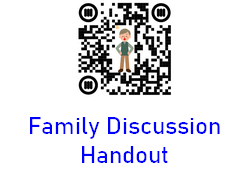 Think. Putting to death the deeds of the body is a lifelong, ongoing process in the life of a believer. Is there an attitude or behavior that needs to be put to death in your life?Determine and select one such attitude or behavior. Ask the Holy Spirit to strengthen you regarding this area of your life.Decide.Based on what you’ve selected, create an action plan designed to address this issue. Good action plans answer the questions who, what, when, where, why, and how.Act. Choose a date to begin and then follow the plan. If necessary, copy the action plan and place it where you can see it regularly. 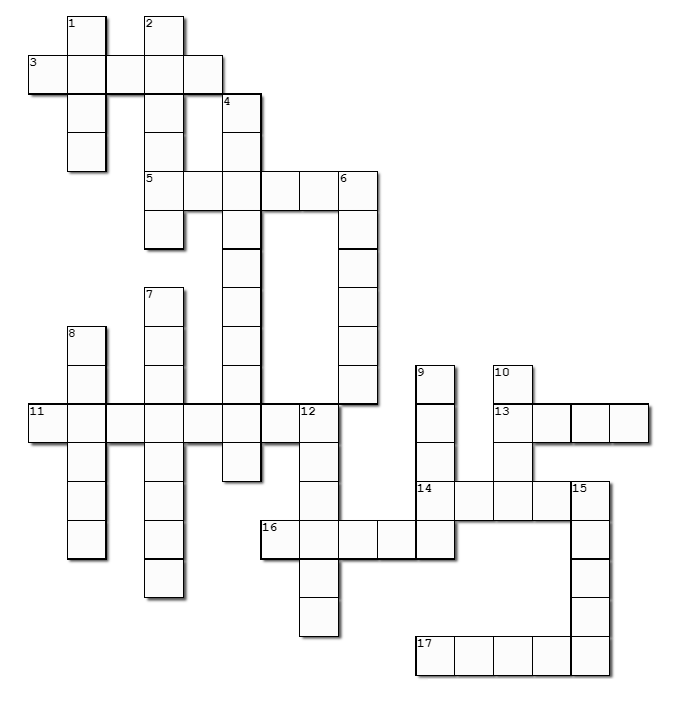 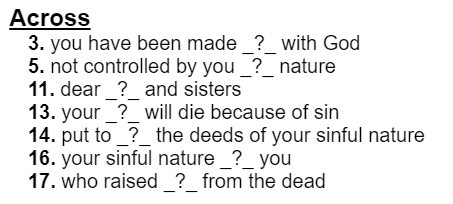 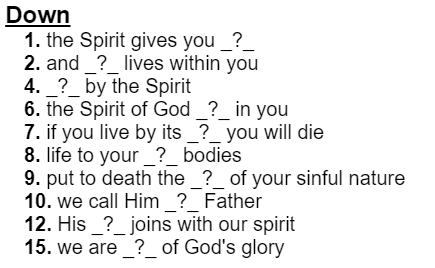 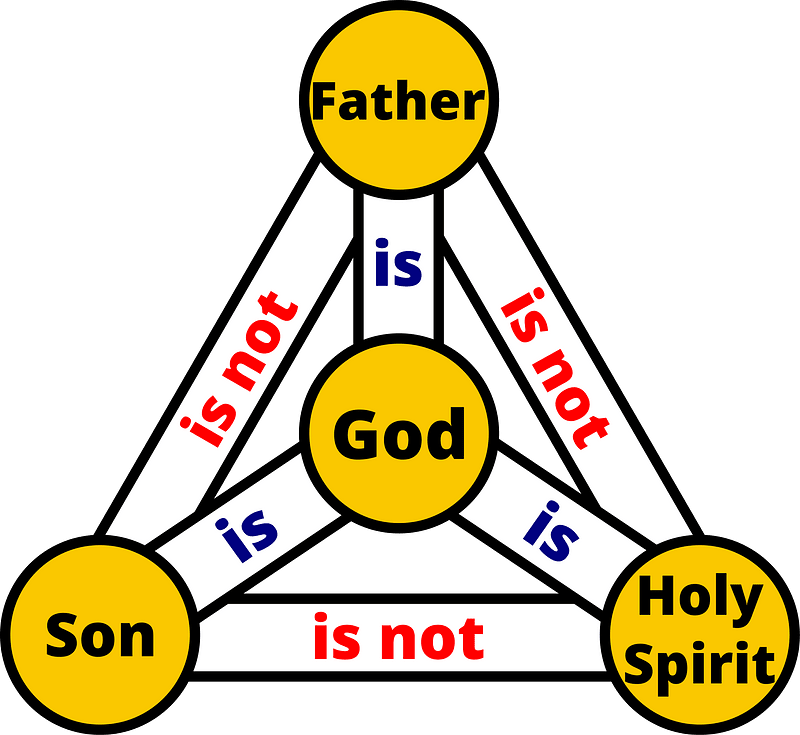 Controlled by Sinful NatureControlled by the Spirit of Godcannot please Godnot controlled by God’s Spiritbody dead because of sindo not belong to Christlive according to the sinful naturespiritual death, eternal separation from GodGod’s Spirit lives within youyour spirit alive because of God’s righteousnessgives life to your mortal bodiesput to death misdeeds of the bodyeternal life, eternal union with GodLive According to the FleshLed by the Holy Spiritrespond to your physical appetitesdo not glorify Godjust do what feels goodignoring principles of Scripturerejecting the Spirit’s convicting/convincinglove things, use peoplelive according to God’s principles found in Scripturesensitive to convicting/convincing of the Holy Spiritglorify God by our attitudes and actionslove people, use thingsPrivilegesResponsibilitiesspeak directly to Godhear from God through His Wordhear from God via Holy Spirit living within uspower to live victorious lifeobediencesubmissionshare with othersinvolved in God's Kingdompraise, worship, love Godheed Holy Spirit’s communications to us